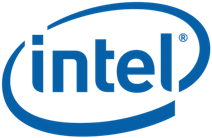 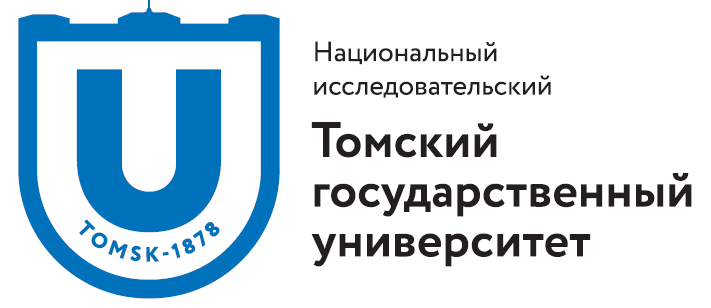 Уважаемые дамы и господа!Отделение программных продуктов и сервисов Intel (Россия и СНГ) и центр компетенции Intel Томского государственного университета приглашает  Вас принять участие в Практическом  Семинаре-Тренинге, который состоится 17 ноября 2016 года  по адресу: пр. Ленина 36 корпус 10, компьютерный класс вычислительного центра, начало в 10-00. Семинар-Тренинг проводит ведущий технический инженер-консультант Intel Дмитрий Петунин. Для участия в семинаре-тренинге необходимо обязательно пройти электронную регистрацию (регистрация на тренинг), в связи с ограниченностью посадочных мест и необходимостью оформления пропусков на участников тренинга.В ходе тренинга участники ознакомятся с современными технологиями создания высокопроизводительных программ для современных архитектур, включая новейший сопроцессор Intel® Xeon Phi™, узнают и смогут протестировать в ходе практических занятий,  каким образом программная реализация - решение их реальных прикладных задач и приложений может быть существенно улучшено и ускорено  с использованием Intel Parallel Studio XE, получат  практические навыки использования указанных инструментов.  Семинар-тренинг предполагает два этапа: обзорные лекции по технологиям и  новейшей версии программных инструментов для разработчиков Intel Parallel Studio XE 2017 и углубленное изучение с практическими занятиями 10:00 – 10:30 Новое поколение процессоров Intel® Xeon Phi™: Высочайший уровень  высокопроизводительных вычислений10:30 – 12:00 Intel® Parallel Studio XE 2017: What’s new!12:00 – 12:30 Библиотеки Intel для эффективных вычислений и машинного обучения12:30 - 13:00 Расчеты с Intel® Distribution for Python*ОбедПрактика:14:00 – 15:30 Intel® vTune™ Amplifier: Научите свое приложение ставить мировые рекорды производительности15:30 - 17:00 Исследуем возможности векторизации приложения с помощью Intel® Advisor. Roofline анализЖдем Вас на семинаре-тренинге Intel и надеемся на плодотворное сотрудничество